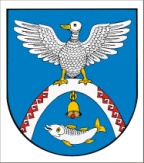     Тридцать восьмая сессия                                         № 286    седьмого созыва                                                       07 декабря 2022 годаО внесении изменений в решение Собрания депутатов Новоторъяльского муниципального района Республики Марий Эл от 21 апреля 2021 г. № 137 «Об утверждении порядка и условий командирования лиц, замещающих муниципальные должности и должности муниципальной службы в органах местного самоуправления Новоторъяльского муниципального района Республики Марий Эл»Руководствуясь Указом Главы Республики Марий Эл от 11 ноября 
2022 г. № 207 «Об особенностях командирования лиц, замещающих государственные должности Республики Марий Эл, государственных гражданских служащих Республики Марий Эл, работников государственных органов Республики Марий Эл, должности которых не относятся 
к должностям государственной гражданской службы Республики Марий Эл, на территории Донецкой Народной Республики, Луганской Народной Республики, Запорожской области и Херсонской области», Уставом Новоторъяльского муниципального района Республики Марий ЭлСобрание депутатов Новоторъяльского муниципального района Республики Марий ЭлРЕШИЛО:1. Установить, что лицам, замещающим должности муниципальной  службы в органах местного самоуправления Новоторъяльского муниципального района Республики Марий Эл, в период их нахождения 
в служебных командировках на территориях Донецкой Народной Республики, Луганской Народной Республики, Запорожской области 
и Херсонской области:  	1.1. денежное содержание (заработная плата) выплачивается в двойном размере;	1.2. дополнительные расходы, связанные с проживанием 
вне постоянного места жительства (суточные), возмещаются в размере 
8480 рублей за каждый день нахождения в служебной командировке;	1.3. органы местного самоуправления Новоторъяльского муниципального района могут выплачивать безотчетные суммы в целях возмещения дополнительных расходов, связанных с такими командировками.2. Дополнить пункт 10 Порядка и условий командирования лиц, замещающих муниципальные должности и должности муниципальной службы в органах местного самоуправления Новоторъяльского муниципального района Республики Марий Эл абзацем пятым следующего содержания:«при командировании в Донецкую Народную Республику, Луганскую Народную Республику, Запорожскую область и Херсонскую область – 
8480 рублей.»;абзацы пятый – шестой считать соответственно абзацами шестым –седьмым.3. Настоящее решение подлежит обнародованию и вступает в силу        с момента подписания и распространяется на правоотношения, возникшие 
с 30 сентября 2022 года.4. Администрации Новоторъяльского муниципального района Республики Марий Эл обеспечить финансирование расходов, связанных 
с реализацией настоящего решения, в пределах средств, предусмотренных 
в бюджете Новоторъяльского муниципального района Республики Марий Эл на 2022 год.5. Обнародовать настоящее решение на информационном стенде Собрания депутатов Новоторъяльского муниципального района Республики Марий Эл в установленном порядке и разместить в информационно-телекоммуникационной сети «Интернет» официального интернет-портала Республики Марий Эл (адрес доступа: https://mari-el.gov.ru/municipality/
toryal).6. Контроль за исполнением настоящего решения возложить 
на постоянную комиссию  по бюджету, налогам, собственности                        и инвестициям.Глава Новоторъяльского муниципального района                                                              Е. НебогатиковРОССИЙ ФЕДЕРАЦИЙМАРИЙ ЭЛ РЕСПУБЛИКМАРИЙ ЭЛ РЕСПУБЛИКЫН 
У ТОРЪЯЛ  МУНИЦИПАЛ  РАЙОНЫНДЕПУТАТ-ВЛАК  ПОГЫНЖО ПУНЧАЛРОССИЙСКАЯ ФЕДЕРАЦИЯ РЕСПУБЛИКА МАРИЙ ЭЛСОБРАНИЕ ДЕПУТАТОВ НОВОТОРЪЯЛЬСКОГО МУНИЦИПАЛЬНОГО РАЙОНА РЕСПУБЛИКИ МАРИЙ ЭЛРЕШЕНИЕ